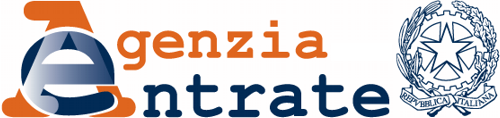 ▬▬▬ Ufficio Comunicazione e Stampa ▬▬▬▬▬▬▬▬▬▬▬▬▬▬▬▬▬▬▬▬▬▬▬▬▬▬▬COMUNICATO STAMPAInviati tutti i bonifici automatici del “Decreto Natale” per oltre 628 mln di euroIn totale l’Agenzia ha erogato più di 10 miliardi di euro di ristori e contributi a fondo perdutoPartiti i bonifici automatici per i ristori del “Decreto Natale”, più di 628 milioni di euro che arriveranno direttamente sul conto corrente dei titolari di partita Iva interessati dalle restrizioni dirette a contenere l’emergenza sanitaria da Covid-19 durante le festività natalizie. Con questa ultima tranche, i contributi e i ristori che l’Agenzia ha complessivamente erogato dall’inizio della pandemia superano quota 10 miliardi, accreditati con 3,3 milioni di bonifici sui conti correnti dei beneficiari in automatico o sulla base di specifiche domande a seguito dell’approvazione dei decreti “Rilancio”, “Agosto”, “Ristori da uno a quater” e “Natale”.I ristori del Decreti Natale e i contributi per i centri storici– Con quest’ultimo invio di 221mila bonifici per 628 milioni di euro, sono stati pagati tutti i contributi automatici previsti dal Decreto Natale mentre è ancora possibile presentare le domande fino al prossimo 15 gennaio 2021. A questi pagamenti devono aggiungersi i contributi per i centri storici delle città turistiche italiane (35mila pagamenti per circa 87 milioni di euro).I pagamenti dei Decreti Ristori – Con il Decreto Ristori, più i successivi Decreti Ristori bis, ter e quater, sono stati accreditati circa 2,66 miliardi di euro, con 672mila bonifici. Di questi, circa 2,36 miliardi sono stati erogati in maniera automatica, mentre 300 milioni sono stati erogati ai nuovi beneficiari degli indennizzi che hanno presentato domanda (circa 59mila beneficiari).I contributi del Decreto Rilancio – Con l’inizio dell’emergenza, la prima tranche di erogazioni è stata prevista dal Decreto Rilancio, a seguito del quale l’Agenzia delle Entrate ha emesso bonifici a favore di 2,4 milioni di beneficiari che ne avevano fatto richiesta, per un importo complessivo di 6,6 miliardi.Roma, 9 gennaio 2021AGENZIA DELLE ENTRATEVia Giorgione, 106– 00147 ROMA |  www.agenziaentrate.gov.it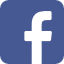 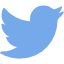 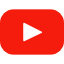 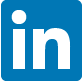 DECRETO RILANCION° pagamentiImporto (milioni di euro)DECRETO RILANCIO   2.393.018          6.636 DECRETI RISTORIN° pagamentiImporto (milioni di euro)Pagamenti automatici       613.087            2357 Automatici per "servizi di ristorazione" (Decreto Natale)      220.702            628 TOTALE DECRETI RISTORI (AUTOMATICI)      833.789          2.985 Ristori a seguito di istanza        58.912            300 TOTALE DECRETI RISTORI (AUTOMATICI e ISTANZE)      892.701          3.285 DECRETO AGOSTON° pagamentiImporto (milioni di euro)Contributo "centri storici        35.151              87 TOTALE CONTRIBUTI E RISTORI   3.320.870        10.008 